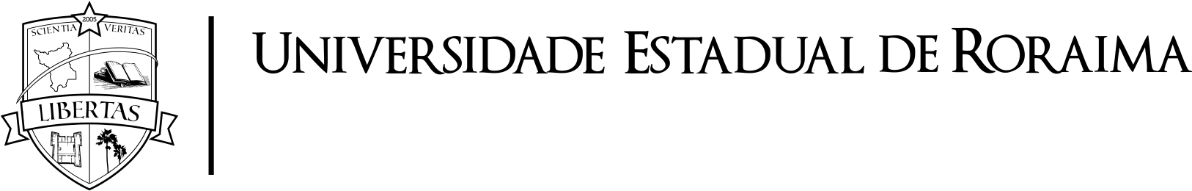 	                PRÓ-REITORIA DE PESQUISA, PÓS-GRADUAÇÃO E INOVAÇÃORelatório Parcial/FinalCiclo 2022-2023                                 TÍTULO DO PLANO DE TRABALHONome do Estudante:Orientador(a): Coorientador:Instituição do coorientador:Vigência do plano de trabalho:                                                              Cidade                                                                                                                          Mês/anoInstruções GeraisO relatório parcial ou final redigido pelo bolsista e corrigido pelo professor orientador, deve ser em português, datado e enviado pelo professor através do Formulário Relatório de Atividades, no formato PDF.Os relatórios devem ser formatados da seguinte maneira:Tamanho: A4Fonte: Times New Roman, tamanho 12Espaçamento: 1,5 linhasDevem compor o relatório os seguintes itens: Sumário  Introdução Material e Métodos  Resultados Discussão e Conclusões Bibliografia AgradecimentosSumárioIntroduçãoNo item introdução você deverá dissertar sobre a pergunta que se está fazendo e por que vale a pena fazê-la, através de contextualização respaldada pela análise da literatura científica (revisão bibliográfica) sobre o assunto.No final da introdução pode-se descrever os objetivos da pesquisa. Se preferir coloque o item OBJETIVOS a parte. Lembre-se, os objetivos são parte do relatório e devem ser descritos.Materiais e MétodosDescrever, detalhadamente, a metodologia e os materiais empregados no estudo, citando sempre os trabalhos científicos que respaldam a metodologia adotada. Neste sentido, recomendamos descrever áreas de estudo, indicando a área total amostrada e as coordenadas geográficas (se for o caso), bem como métodos e materiais de coleta de dados, o desenho amostral e as análises estatísticas utilizadas. Quando pertinente ao projeto, devem ser informados o número de indivíduos coletados/utilizados, o número de autorização do CEP para a realização da pesquisa e os instrumentos e materiais de coleta ou análises laboratoriais.ResultadosOs resultados devem ser apresentados de maneira descritiva e acompanhados, de preferência, por Tabelas, Gráficos e Figuras.Tabelas e Quadros devem possuir título; Gráficos e Figuras, legenda. Todos devem ser numerados sequencialmente. Além disso, devem estar referenciadas no texto.Discussão e Conclusões A discussão deve ser baseada no confronto entre a revisão bibliográfica sobre o assunto em questão e os resultados encontrados. No entanto, isso não quer dizer que a discussão deve ser extensa, ao contrário, deve ser concisa, demonstrando a capacidade do estudante de iniciação científica em sintetizar ideias a partir da literatura consultada. A discussão deve ser finalizada com um parágrafo conclusivo.BibliografiaCitações no texto e referências bibliográficas devem seguir as normas da ABNT. Atentar para que toda citação no texto esteja nas referências bibliográficas, e que todas as referências estejam citadas no texto.AgradecimentosOs agradecimentos devem ser direcionados às instituições fomentadoras (ICMBio, CNPq) e pessoas que tiveram importante papel na execução do trabalho, como por exemplo, auxiliares de campo.As Tabelas são numeradas sequencialmente (Tabela 1, Tabela 2, etc). Seu título deve ser informativo, colocado acima e justificado à esquerda. Notas de rodapé (a, b, c...) descrevendo aspectos da tabela podem ser colocados diretamente abaixo da mesma.As Figuras (fotos, esquemas, gráficos) são numeradas sequencialmente (Figura 1, Figura 2, etc). Seu título deve ser informativo, colocado abaixo e justificado à esquerda, descrevendo o que é mostrado.DISCUSSÃO E CONCLUSÃOO que estas respostas significam? Como elas ajudam a resolver o problema? Quais as principais dificuldades encontradas? Quais as perspectivas de continuidade do trabalho?BIBLIOGRAFIANão liste se não citar.Não cite se não listar.LEMBRAR DE FAZERsiga uma ordem lógica;tente ser claro, conciso e completo;cite apenas referências relevantes e necessárias;confira a digitação.LEMBRAR DE NÃO FAZERuso de gíria de laboratório ou de rua;sentenças ou parágrafos muito longos;nunca apresente parte de livros ou ideias da literatura como suas - é plágio, um crime intelectual ( a não ser como citação literal. Nesse caso, deve colocar o número da página de onde foi retirado)